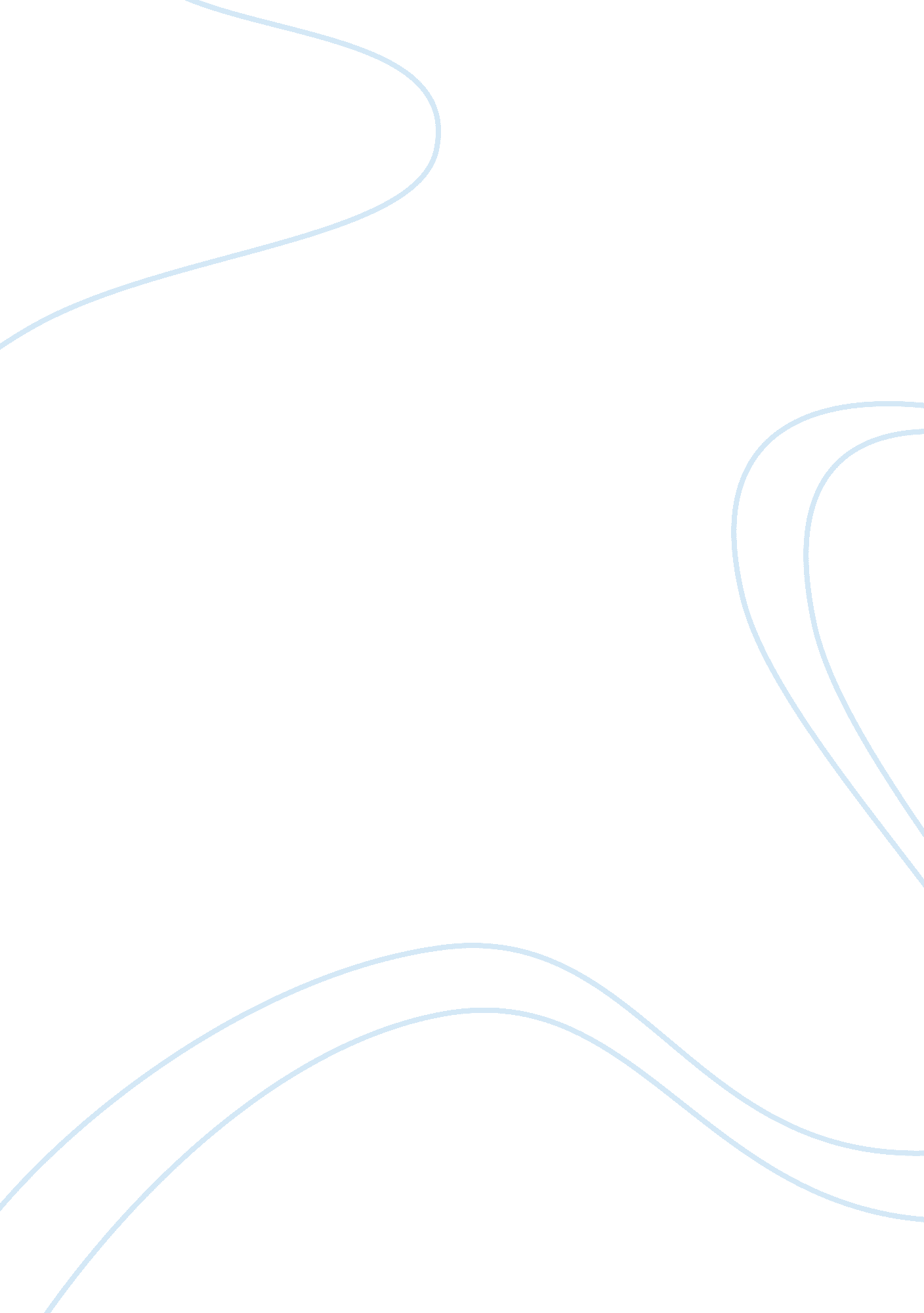 Electrons the manner that waves can have positiveHealth & Medicine, Nursing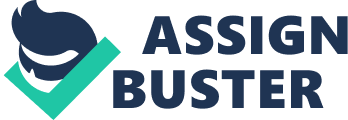 Electrons have sure properties of particles and sure properties of waves. Electrons have mass and charge like particles. Because area unit| they’re} therefore little and are moving therefore quick, electrons haven’t any outlinedposition. Their location is best delineated  by quantum mechanics (i. e. a three- dimensional wave) and a differential equation referred to as the Schrödinger equation. Solutions of the Schrödinger equation ar referred to as wave functions and ar depictedby the Greek letter psi. Each wave perform describes a distinct orbital. There ar several solutions to the Schrödinger equation for a given atom. The sign of the wave perform will modification from positive (+) to negative (-) in numerous componentsof constant orbital. {this is| this is often| this will be} analogous to the manner that waves can have positive or negativeamplitudes. The sign of the wave perform doesn’t indicate something regarding charge. Thiscan be confusing. ensure that you just comprehend it before you continue. The value of the sq. of the wave perform is proportional to the likelihood offinding negatron density at a given purpose in Associate in Nursing orbital. Note that the sign of sq. ofthe wave perform is usually positive, as a result of the sq. of even a negative worth isstill positive. In a 2p orbital, it’s even as probable to seek out negatron density within the negative lobe because itis to seek out negatron density within the positive lobe. Make positive you perceive thisstatement. A node is anyplace in Associate in Nursing orbital at that the worth of the wave perform is zero. A nodal surface or nodal plane ar surfaces or planes wherever the worth of the wavefunction is zeor. there’s fully no negatron density at a node, a nodal surface, ora nodal plane. The Schrödinger equation will in theory describe valency bonding, but, even withpowerful computers the equation is just too sophisticated to be solved  precisely for giantmolecules. 